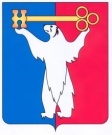 АДМИНИСТРАЦИЯ ГОРОДА НОРИЛЬСКАКРАСНОЯРСКОГО КРАЯПОСТАНОВЛЕНИЕ04.10.2017                                            г. Норильск                                                  № 418О внесении изменений в постановление Администрации города Норильска от 04.09.2015 № 465В целях осуществления возложенных государственных полномочий Красноярского края по реализации отдельных мер по обеспечению ограничения платы граждан за коммунальные услуги, в соответствии с изменениями, внесенными в постановление Правительства Красноярского края от 17.03.2015 № 95-п «Об утверждении Порядка расходования субвенций бюджетам городских округов и муниципальных районов Красноярского края на осуществление органами местного самоуправления Красноярского края отдельных государственных полномочий Красноярского края по реализации отдельных мер по обеспечению ограничения платы граждан за коммунальные услуги в соответствии с Законом Красноярского края от 01.12.2014 № 7-2835 «Об отдельных мерах по обеспечению ограничения платы граждан за коммунальные услуги», в постановление Правительства Красноярского края от 09.04.2015 № 165-п «О реализации отдельных мер по обеспечению ограничения платы граждан за коммунальные услуги»,ПОСТАНОВЛЯЮ:1. Внести в Порядок предоставления компенсации части платы граждан за коммунальные услуги, контроля за соблюдением условий предоставления компенсации части платы граждан за коммунальные услуги, а также возврата субсидий в случае нарушения условий их предоставления, утвержденный постановлением Администрации города Норильска от 04.09.2015 № 465 (далее - Порядок), следующие изменения:1.1. Пункт 4 Порядка дополнить абзацами вторым – девятым следующего содержания:«У исполнителей коммунальных услуг на первое число месяца, предшествующего месяцу, в котором планируется заключение соглашения о предоставлении компенсации между Управлением жилищно-коммунального хозяйства Администрации города Норильска и исполнителем коммунальных услуг, должна отсутствовать:- задолженность по налогам, сборам и иным обязательным платежам в бюджеты бюджетной системы Российской Федерации, срок исполнения по которым наступил в соответствии с законодательством Российской Федерации;- просроченная задолженность по возврату в местный бюджет субсидий, бюджетных инвестиций, предоставленных в том числе в соответствии с иными правовыми актами, и иная просроченная задолженность перед местным бюджетом. Исполнитель коммунальных услуг на первое число месяца, предшествующего месяцу, в котором планируется заключение соглашения о предоставлении компенсации между Управлением жилищно-коммунального хозяйства Администрации города Норильска и исполнителем коммунальных услуг, не должен:- находиться в процессе реорганизации (за исключением индивидуального предпринимателя), ликвидации, банкротства;- иметь ограничения на осуществление хозяйственной деятельности;- являться иностранным юридическим лицом, а также российским юридическим лицом, в уставном (складочном) капитале которого доля участия иностранных юридических лиц, местом регистрации которых является государство или территория, включенные в утверждаемый Министерством финансов Российской Федерации перечень государств и территорий, предоставляющих льготный налоговый режим налогообложения и (или) не предусматривающих раскрытия и предоставления информации при проведении финансовых операций (офшорные зоны) в отношении таких юридических лиц, в совокупности превышает 50 процентов;- получать средства из краевого бюджета, бюджета муниципального образования город Норильск в соответствии с иными нормативными правовыми актами, муниципальными правовыми актами в целях возмещения недополученных доходов и (или) финансового обеспечения (возмещения) затрат, возникающих в связи с применением предельного индекса при оказании коммунальных услуг.».1.2. Абзац первый пункта 7 Порядка изложить в следующей редакции:  «7. Для получения компенсации исполнители коммунальных услуг подают в УЖКХ заявление с приложением документов, указанных в пунктах 2.2, 2.3 Перечня документов, представляемых для получения компенсации части платы граждан за коммунальные услуги, состава сведений в них, требований к оформлению, указанных документов, а также порядка их представления, утвержденного Постановлением                    № 165-п (далее - Перечень документов).».1.3. В пункте 9 Порядка:1.3.1. Абзацы третий и четвертый изложить в следующей редакции:«- принимает решение о предоставлении или об отказе в предоставлении компенсации по основаниям, предусмотренным пунктом 5 статьи 3 Закона Красноярского края от 01.12.2014 № 7-2835 «Об отдельных мерах по обеспечению ограничения платы граждан за коммунальные услуги» (далее – Решение);- производит расчет размера компенсации для исполнителей коммунальных услуг на текущий год в соответствии с Порядком расчета размера компенсации части платы граждан за коммунальные услуги, утвержденным Постановлением № 165-п (далее - Порядок расчета), по формам, разработанным министерством строительства и жилищно-коммунального хозяйства Красноярского края, в соответствии с формулами, указанными в пункте 2 Порядка расчета, на основании сведений: об общей площади жилых помещений; об объемах потребления коммунальных услуг, определенных по показаниям приборов учета, а при их отсутствии - исходя из нормативов потребления коммунальных услуг; о размере вносимой гражданами платы за коммунальные услуги (холодное и горячее водоснабжение, водоотведение, электроснабжение, отопление (теплоснабжение) в базовом периоде; о численности граждан, зарегистрированных в жилом помещении, представленных исполнителями коммунальных услуг;».1.3.2. В абзаце пятом слова «пункта 1.8. Порядка» заменить словами «пункта 1.9. Порядка».1.3.3. Дополнить новым абзацем седьмым следующего содержания: «Исполнитель коммунальных услуг в случае устранения обстоятельств, послуживших основанием для отказа в предоставлении компенсации, вправе в установленном порядке повторно обратиться в УЖКХ для получения компенсации в срок не позднее тридцати календарных дней с даты получения уведомления об отказе в предоставлении компенсации с представлением заявления и документов.».1.3.4. Абзац седьмой считать абзацем восьмым.1.4. В пункте 11 Порядка слова «установленной Порядком перечисления» заменить словами «установленной приказом Финансового управления Администрации города Норильска».1.5. В пункте 12 Порядка:1.5.1. Дополнить новым абзацем четвертым следующего содержания:«- в срок не позднее 30 июня очередного финансового года в размере, не превышающем задолженность, определенную по итогам представленных УЖКХ отчетов о расходовании средств субвенций на осуществление органами местного самоуправления Красноярского края отдельных государственных полномочий Красноярского края по реализации отдельных мер по обеспечению ограничения платы граждан за коммунальные услуги за соответствующий год, по формам и в сроки, установленные министерством (в случае перечисления средств компенсации в связи с  погашением неисполненных обязательств Красноярского края за соответствующий год).».1.5.2. Абзацы четвертый и пятый считать абзацами пятым и шестым соответственно.2. Опубликовать настоящее постановление в газете «Заполярная правда» и разместить на официальном сайте муниципального образования город Норильск.3. Настоящее постановление вступает в силу в день, следующий за днем после опубликования в газете «Заполярная правда», за исключением пункта 1.1 настоящего Постановления, вступающего в силу после опубликования в газете «Заполярная правда» и распространяющего свое действие на правоотношения, возникшие с 12.05.2017, а также пункта 1.5.1 настоящего Постановления, вступающего в силу после опубликования в газете «Заполярная правда» и распространяющего свое действие на правоотношения, возникшие с 26.04.2016.Глава города Норильска 								Р.В. Ахметчин